All event details and updates will be posted on www.losalamos82.com.Please complete form online and email to lahstoppers82@gmail.com. Make make payments as described below. Payment Information:1)	Send check payable to “David Newcom” with “LAHS Class of ’82 Reunion” on memo line and mail to:LAHS Class of ’82 Reunion Committee2818 N 2225 EastLayton, UT 84040OR2)	Pay using Venmo – address @LAHS82Rules and the last four digits of David’s phone number "2533"Other Interesting Information:Choose T-Shirt Size for Class of ’82 Graduates Only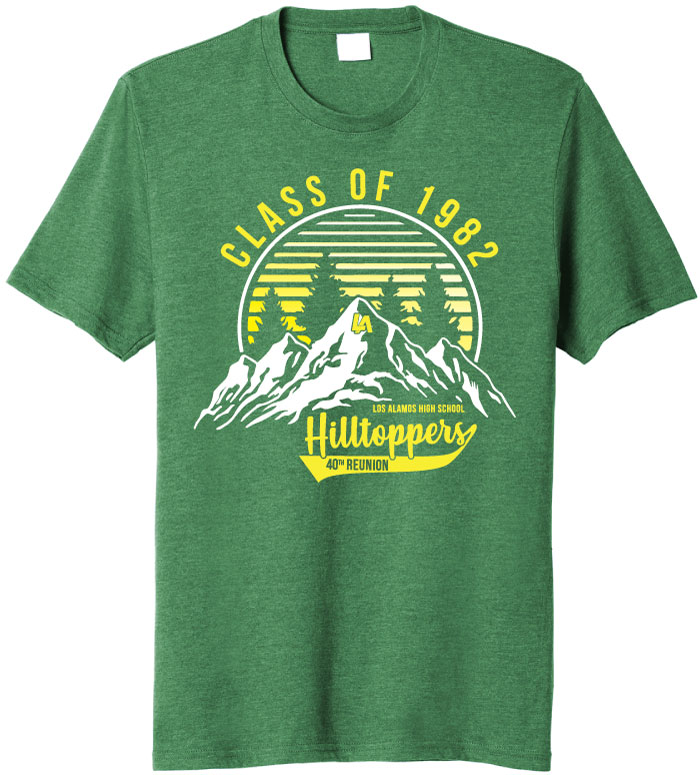 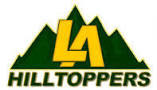 Class of ‘8240 Year Reunion RegistrationName:Guest:Address:Cell Phone:Email:I will be attending the following event(s) on Friday, September 16th.  Check the following:I will be attending the following event(s) on Friday, September 16th.  Check the following:Golf Tournament, add number of participants _________ (fees not included)Homecoming ParadePre Game Mixer and Reunion Registration – Elks LodgeHilltopper Football GameVictory Party – Elks Lodge
I will be attending the following event(s) on Saturday, September 17th. Check the following: I will be attending the following event(s) on Saturday, September 17th. Check the following: LAHS Tour       ORRendija HikeDinner Party – Cottonwood on the GreensFriday Number of Guests Attending X$65 per guest = Saturday Number of Guests AttendingX$75 per guest = ORORORORORFriday & Saturday Number of Guests AttendingX$105 per guest = Total Amount Due = Total Amount Due = Total Amount Due = Total Amount Due = Did you serve in the military, and if so, which branch?How many grandchildren do you have?Is this your first high school reunion?Any interesting news you’d like to share about yourself?Unisex Adult Sizing  Unisex Adult Sizing  Unisex Adult Sizing  Unisex Adult Sizing  Unisex Adult Sizing  Heather GreenSizes Small to 3XLSize: